REUNION DU conseil d'administration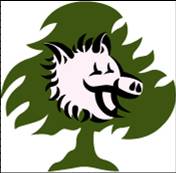 mardi 7 janvier 2020 	relevé de décisionsInformations généralesBridge Box offertes aux enseignants par la FFB : 932 pour 141 réponsesEn Hurepoix seulement deux demandes d’enseignants (Orsay et Morangis) pour 6 Bridge BoxStatistiques licenciésAu 7 janvier 2020 : 3646 licenciés soit – 200.  Voir tableau de bord sur le site de 	la FFB.	Licences offertes  253 en 2018/2019 et 214 en 2019/2020L'association des retraités de la CAF de l’Essonne souhaite une initiation au Bridge à Marcoussis qui aura lieu le 7 février 2020 dès que le nombre d’inscrits sera confirmé. Elle sera prise en charge par Dominique Leclerc et Marianne JouveConvention Golf-BridgeUne convention a été signée entre les deux Fédérations, une réunion sur le plan de communication  aura lieu le 13 janvier 2020 à la FFB.Informations diverses		Compte-rendus du 2 décembre  : BE + CA de la FFBUn groupe de travail composé d’administrateurs a été mis en place pour proposer une réforme des statuts de la Fédération.		Le Comité a reçu les remerciements d’une Association de l’Essonne s’occupant de prisonniers en Afrique, pour le don de cartes usagées que le comité lui avait fait.	Finances et gestionFinances		L’exercice 2019-2020 sera déficitaire.Travaux			Télé surveillance Un nouveau fournisseur pour la télésurveillance de la Maison du Bridge a été retenu suite à un appel d'offres. Le fonctionnement de l’alarme a été changé le 7 janvier 2020- Deux fenêtres ont été changées en 2019. Coût : 1 918 €Il reste la porte d’entrée à réparer mais il est difficile d’obtenir des devis.Compétitions / ArbitrageStatistiquesLa baisse de fréquentation des compétitions fédérales et des épreuves 	régionales demeure inquiétante.Il est nécessaire de travailler sur le calendrier de l’année prochaine en analysant le format et les dates des tournois.L’année prochaine les Interclubs de D1 devraient avoir lieu en week-end.Coupe des clubsPour la Coupe des Clubs les inscriptions seront prises dans les clubs.Tarif imposé pour la finale : 20 € (14,50 € pour le club, notamment pour organiser un vrai apéritif dinatoire, et 5,50 € pour la Fédération).Il a été demandé aux clubs s'ils étaient volontaires pour accueillir la finale de la coupe des Clubs le samedi 13 juin 2020. Les Clubs accueillants auront à prévoir l’organisation du tournoi avec un arbitre et d’un buffet dinatoire.Jean François Chevalier sera de permanence au téléphone pour aider les arbitres du tournoi à enregistrer les résultats, il devra pouvoir prendre la main sur leur ordinateur.Des clubs ont déjà donné leur accord : Antony,  Ballancourt, Chevreuse, Chaville, L’Haÿ les Roses, Mennecy.Challenge des simultanés du soirUn challenge des simultanés est lancé de janvier à juin 2020 ; 4 dates sont fixées chaque mois par simultané (4 organisateurs).  Voir le tableau sur le site de la FFB.	L’objectif est de redynamiser les tournois du soir dans les clubs.DiversLe tournoi habituel du 1er mai de Chaville se déroulera à Marcoussis, soutenu par le Comité.Enseignement/JeunesseLe championnat régional scolaire est déplacé au dimanche 3 mai 2020 pour se dérouler à Marcoussis afin que les Jeunes et leurs familles découvrent la Maison du Bridge. Brice doit voir l'organisation et l'arbitrage avec Babette.Il est rappelé que dès qu’il se passe quelque chose dans un établissement scolaire, le Président du Club local doit être tenu au courant.2 professeurs semblent désirer ouvrir un atelier bridge dans leurs collèges (Brunoy et Clamart)Stage cadets de début d’année Le stage des vacances de Noël : 6 inscrits (5 de Viroflay + 1 de Gif) prévu sur trois jours n’a pas pu avoir lieu à Marcoussis en raison des absences alternatives de certains inscrits. Les 6 présents ont été accueillis pendant deux jours à Viroflay.Un éventuel projet de stage pendant les vacances de Printemps pourrait être envisagé si les enseignants sont prêts à motiver les jeunes des collèges.Marianne est prête à aller rencontrer ceux-ci pour lancer un projet pour l’an prochain.Stage de BiarritzStage de Biarritz : Du 19 au 23 février 2020.	8 pré inscrits.  6 de Viroflay et 2 de Dourdan.	Le stage sera encadré par Marianne Jouve et Nathalie Eymard.Tarif : 220 € à la charge des parents	Il restera 350 € à charge du Comité.Les juniors : Plus aucune activité le vendredi soir.Marianne demande que les Présidents soient relancés pour développer les activités Jeunesse dans leurs clubs et auprès de leurs enseignants, notamment par la proposition de stages ouverts à tous les groupes.La sélection Cadets aura lieu à Orsay le 26 avril 2020.Intervention de Françoise RocheSoirée intergénérationnelle à la Norville (près d’Arpajon).Cette soirée a accueilli des jeunes de 10 ans (niveau CM2) avec leurs parents pour une découverte du Bridge. La soirée a été très réussie. Une présentation d’un nouveau logiciel en cours d’élaboration pour une plate forme d’initiation sur smartphones et tablettes par Jean Pierre et Geneviève Geneslay a beaucoup intéressé les participants. Les jeunes participants ont été accueillis par le service Jeunesse de la ville pendant les vacances deux matinées pour poursuivre leur initiation au bridge.Le service Jeunesse et sports de Vélizy semble demander une intervention de ce type pour des adolescents de 13/15 ans. Marianne voit avec Françoise pour organiser cette présentation.CommunicationRéunions avec les Présidents de ClubsLa réunion de milieu d’année sera proposée au choix aux dates suivantes :    - mardi 4 février à 9h30,    - mercredi 5 février à 14h   - jeudi 6 février à 20h   - mardi 11 février à 9h30Ordre du jour :Dynamisme en Hurepoix (le questionnaire de satisfaction des adhérents va être communiqué aux Présidents de Clubs fin Janvier)Recrutement et BridgeboxChoix des clubs pour la finale de la coupe des clubsDéveloppement du bridge scolaire, recrutement d’initiateursActivités Cadets - juniors......Hurepoix infosLes affiches pour les différentes compétitions sont préparées par Annick et diffusées au Clubs au fur et à mesure.Un projet de Flyer pour faire découvrir le bridge est en cours de préparation et sera diffusé à tous les clubs qui le souhaiteront.Site internetLe site est à vérifier complètement et régulièrement. Une répartition des rubriques est faite entre les membres du CA : ArbitrageFormation pour les directeurs de tournois	Une formation sera organisée en fin janvier 2020.3 séances, jeudi 30 janvier de 20 h à 23 h le soir et mardi 28 janvier de 9 h 30 à 12 h 30 le matin au Comité, le mardi 21 janvier matin à Draveil pour les clubs de l'Est, Formation d’arbitres de clubs entre le 26 février et le 11 mars	C’est Denis Ancelin qui sera responsable du stage en 2020.Questions diversesDates des prochaines réunions :Conseil d’Administration : Jeudi 2 Avril à 19h.           				         Mercredi 3 juin à 19 h.Bureau Exécutif : Mardi 10 mars à 19 h 30 Réunion des Présidents : Jeudi 11 juin 2020 à 18hAssemblée Générale : Samedi 19 septembre 2020La Finale Espérance/2 est prévue au calendrier le mardi  17 mars :		Jacqueline signale que les années précédentes des cadets participaient à 		la finale. Du fait de la date choisie cela n'est plus possible. Jean François 		propose de faire une autre finale le samedi après midi 28 mars dans un 		Club, peut être Morangis ou Antony, pour tous les joueurs qui préfèrent 		jouer un samedi et les jeunes. Marianne et Dominique se chargent de 		choisir le lieu. Une information devra être réalisée rapidement .Béchir et Jean François constatent que le système de transmission des données sur les écrans de la salle et du bar (devis évalué à 10 000 €) est à bout de souffle et n’est plus réparable. Il est demandé au Trésorier d'étudier l'impact budgétaire de cet achat.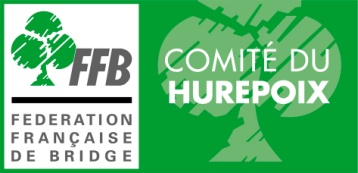 